P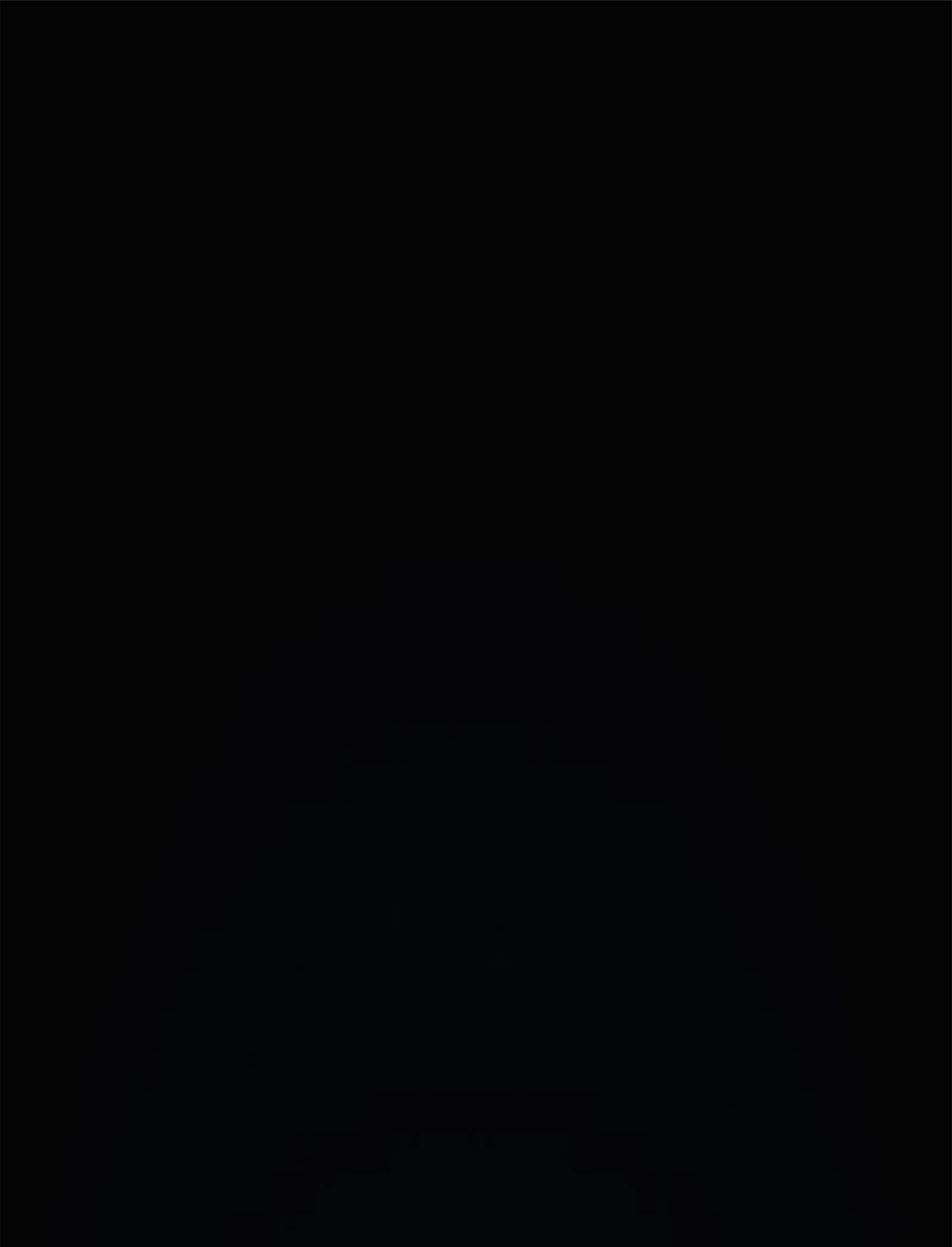 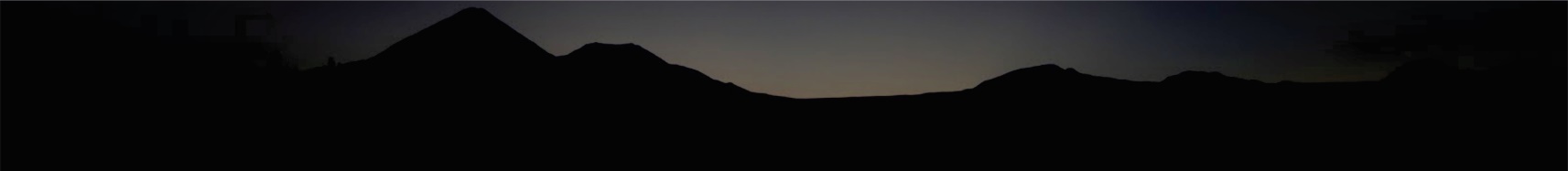 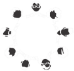 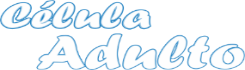 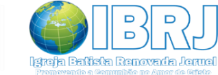 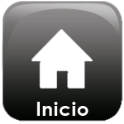 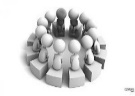 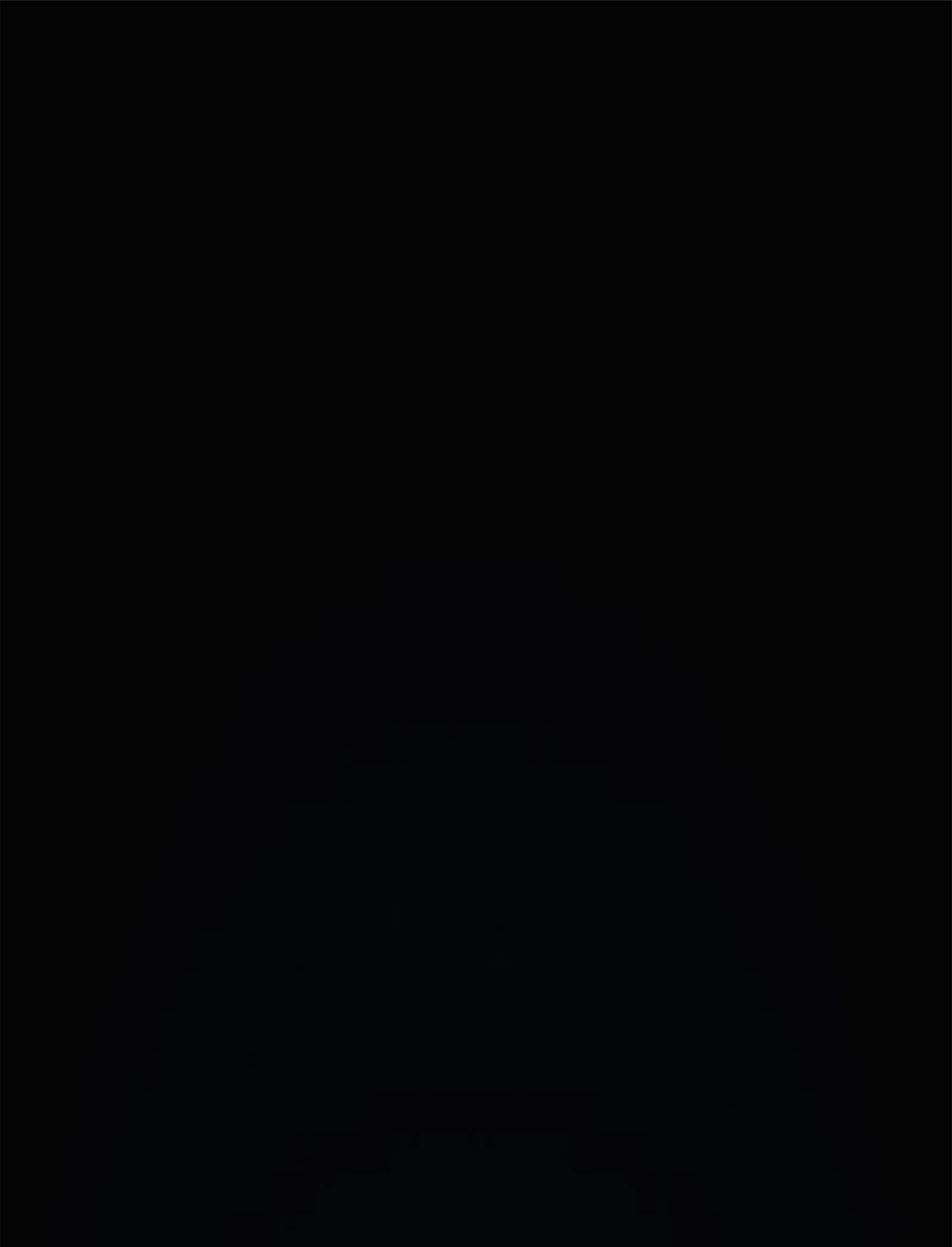 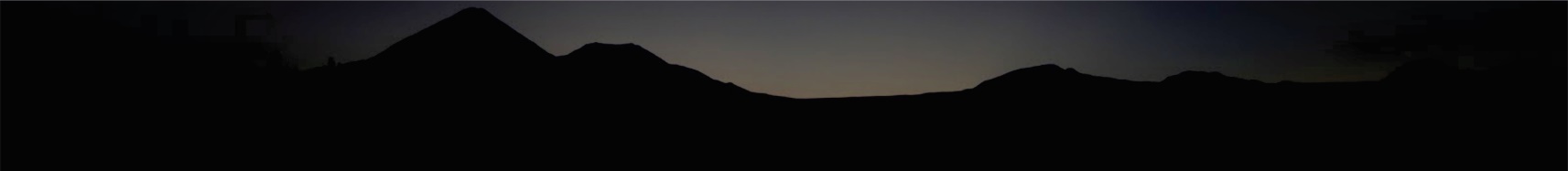 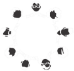 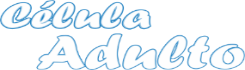 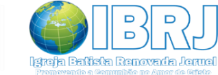 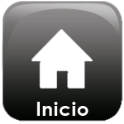 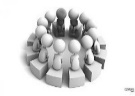 